Publicado en Zaragoza el 08/05/2024 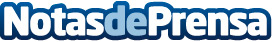 Aluvidal impulsa la innovación en espacios comerciales con soluciones de aluminioLa empresa zaragozana, referente en el sector de la carpintería, redefine los espacios comerciales con sus avanzadas opciones en aluminio, aportando modernidad, funcionalidad y sostenibilidad a negocios de todos los sectoresDatos de contacto:Maria VidalAluvidal976165892Nota de prensa publicada en: https://www.notasdeprensa.es/aluvidal-impulsa-la-innovacion-en-espacios Categorias: Interiorismo Aragón Oficinas Mobiliario Construcción y Materiales Arquitectura http://www.notasdeprensa.es